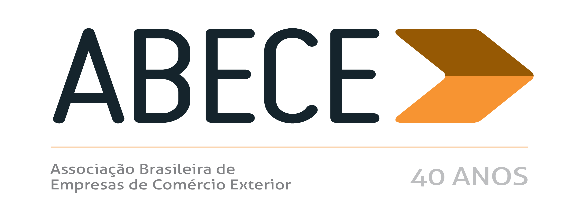 ALERTA MEDIDA DE DEFESA COMERCIAL – n° 02/2019Prezado Associado,Informamos, para conhecimento imediato e adoção das providências cabíveis, a publicação de medidas de defesa comercial referentes aos produtos abaixo.Trata-se de informação de caráter exclusivo para associados com divulgação restrita.Para cancelar o recebimento, solicitamos enviar mensagem neste e.mail.Atenciosamente,Secretaria Executiva da ABECEPNEUMÁTICOS NOVOS PARA MOTOCICLETAS (NCM 4011.40.00) - A SECEX iniciou revisão do direito antidumping instituído pela Resolução CAMEX nº 106, de 2013, aplicado às importações de pneumáticos novos de borracha, diagonais, dos tipos utilizados em motocicletas, NCM 4011.40.00, originárias da China, da Tailândia e do Vietnã. A análise da probabilidade de continuação do dumping considerou o período de abril de 2017 a março de 2018. Já a análise da probabilidade de continuação do dano considerou o período de abril de 2013 a março de 2018. A ABECE poderá colaborar com as associadas para dirimir dúvidas ou participar do processo. Lembramos que as alíquotas aplicadas permanecerão vigentes durante a investigação. A mercadoria segue sujeita a licenciamento não automático, com controle do DECEX, desde 11/1/2012. (Circular Secex nº 63, de 18/12/2018, DOU 19/12/2018):PNEUMÁTICOS NOVOS DE CONSTRUÇÃO RADIAL PARA AUTOMOVEIS (NCM 4011.10.00) - A SECEX iniciou revisão do direito antidumping instituído pela Resolução CAMEX nº 1, de 2014, aplicado às importações de pneus novos de borracha para automóveis de passageiros, de construção radial, das séries 65 e 70, aros 13" e 14" e de bandas 165, 175 e 185, NCM 4011.10.00, originárias da Coreia, da Tailândia, de Taipé Chinês e da Ucrânia. A análise da probabilidade de continuação do dumping considerou o período de julho de 2017 a junho de 2018. Já a análise da probabilidade de continuação do dano considerou o período de julho de 2013 a junho de 2018.  A ABECE poderá colaborar com as associadas para dirimir dúvidas ou participar do processo. Lembramos que as alíquotas aplicadas permanecerão vigentes durante a investigação. A mercadoria segue sujeita a licenciamento não automático, com controle do DECEX e INMETRO, além de destaques, desde 11/1/2012(Circular Secex nº 1, de 15/01/2019, DOU 16/01/2019):OBJETOS DE LOUÇA PARA MESA (NCM 6911.10.10, 6911.10.90, 6911.90.00 e 6912.00.00) - A SECEX iniciou revisão do direito antidumping instituído pela Resolução CAMEX nº 3, de 2014, aplicado às importações de objetos de louça para mesa, NCM 6911.10.10, 6911.10.90, 6911.90.00 e 6912.00.00, originárias da China. A análise da probabilidade de continuação do dumping considerou o período de julho de 2017 a junho de 2018. Já a análise da probabilidade de continuação do dano considerou o período de julho de 2013 a junho de 2018.  A ABECE poderá colaborar com as associadas para dirimir dúvidas ou participar do processo. Lembramos que as alíquotas aplicadas permanecerão vigentes durante a investigação. A mercadoria segue sujeita a licenciamento não automático, com controle do DECEX, desde 17/2/2012. (Circular Secex nº 2, de 16/01/2019, DOU 17/01/2019):ANEXOCIRCULAR SECEX No 63, DE 18 DE DEZEMBRO DE 2018 (D.O.U. de 19/12/2018)O SECRETÁRIO DE COMÉRCIO EXTERIOR DO MINISTÉRIO DA INDÚSTRIA, COMÉRCIO EXTERIOR E SERVIÇOS, nos termos do Acordo sobre a Implementação do Artigo VI do Acordo Geral sobre Tarifas e Comércio - GATT 1994, aprovado pelo Decreto Legislativo no 30, de 15 de dezembro de 1994, e promulgado pelo Decreto no 1.355, de 30 de dezembro de 1994, de acordo com o disposto no art. 5o do Decreto no 8.058, de 26 de julho de 2013, e tendo em vista o que consta do Processo MDIC/SECEX 52272.001965/2018-51 e do Parecer no 32, 18 de dezembro de 2018, elaborado pelo Departamento de Defesa Comercial – DECOM desta Secretaria de Comércio Exterior - SECEX, considerando existirem elementos suficientes que indicam que a extinção do direito antidumping aplicado às importações do produto objeto desta Circular levaria, muito provavelmente, à continuação ou retomada do dumping e do dano à indústria doméstica dele decorrente, decide: 1. Iniciar revisão do direito antidumping instituído pela Resolução CAMEX nº 106, de 18 de dezembro de 2013, publicada no Diário Oficial da União (D.O.U.) de 19 de dezembro de 2013, aplicado às importações brasileiras de pneumáticos novos de borracha, diagonais, dos tipos utilizados em motocicletas, comumente classificadas no item 4011.40.00 da NCM, originárias da China, da Tailândia e do Vietnã. 1.1. Tornar públicos os fatos que justificaram a decisão de início da revisão, conforme o anexo à presente circular. 1.2. A data do início da revisão será a da publicação desta circular no Diário Oficial da União - D.O.U. 2. A análise da probabilidade de continuação ou retomada do dumping que antecedeu o início da revisão considerou o período de abril de 2017 a março de 2018. Já a análise da probabilidade de continuação do dano que antecedeu o início da revisão considerou o período de abril de 2013 a março de 2018. 3. A participação das partes interessadas no curso desta revisão de medida de defesa comercial deverá realizar-se necessariamente por meio do Sistema DECOM Digital (SDD), de acordo com a Portaria SECEX nº 30, de 7 de junho de 2018. O endereço do SDD é http://decomdigital.mdic.gov.br. 4. De acordo com o disposto no § 3o do art. 45 do Decreto no 8.058, de 2013, deverá ser respeitado o prazo de vinte dias, contado a partir da data da publicação desta circular no D.O.U., para que outras partes que se considerem interessadas e seus respectivos representantes legais solicitem sua habilitação no referido processo. 5. A participação das partes interessadas no curso desta revisão de medida de defesa comercial deverá realizar-se por meio de representante legal habilitado junto ao DECOM, por meio da apresentação da documentação pertinente no SDD. A intervenção em processos de defesa comercial de representantes legais que não estejam habilitados somente será admitida nas hipóteses previstas na Portaria SECEX nº 30, de 2018. A regularização da habilitação dos representantes que realizarem estes atos deverá ser feita em até 91 dias após o início da revisão, sem possibilidade de prorrogação. A ausência de regularização da representação nos prazos e condições previstos fará com que os atos a que fazem referência este parágrafo sejam havidos por inexistentes. 6. A representação de governos estrangeiros dar-se-á por meio do chefe da representação oficial no Brasil ou por meio de representante por ele designado. A designação de representantes deverá ser protocolada, por meio do SDD, junto ao DECOM em comunicação oficial da representação correspondente. 7. Na forma do que dispõe o art. 50 do Decreto no 8.058, de 2013, serão remetidos questionários aos produtores ou exportadores conhecidos, aos importadores conhecidos e aos demais produtores domésticos, conforme definidos no § 2o do art. 45, que disporão de trinta dias para restituí-los, por meio do SDD, contados da data de ciência. Presume-se que as partes interessadas terão ciência de documentos impressos enviados pelo DECOM 5 (cinco) dias após a data de seu envio ou transmissão, no caso de partes interessadas nacionais, e 10 (dez) dias, caso sejam estrangeiras, conforme o art. 19 da Lei 12.995, de 18 de junho de 2014. 9. De acordo com o previsto nos arts. 49 e 58 do Decreto no 8.058, de 2013, as partes interessadas terão oportunidade de apresentar, por meio do SDD, os elementos de prova que considerem pertinentes. As audiências previstas no art. 55 do referido decreto deverão ser solicitadas no prazo de cinco meses, contado da data de início da revisão, e as solicitações deverão estar acompanhadas da relação dos temas específicos a serem nela tratados. Ressalte-se que somente representantes devidamente habilitados poderão ter acesso ao recinto das audiências relativas aos processos de defesa comercial e se manifestar em nome de partes interessadas nessas ocasiões. 10. Na forma do que dispõem o § 3o do art. 50 e o parágrafo único do art. 179 do Decreto no 8.058, de 2013, caso uma parte interessada negue acesso às informações necessárias, não as forneça tempestivamente ou crie obstáculos à revisão, o DECOM poderá elaborar suas determinações finais com base nos fatos disponíveis, incluídos aqueles disponíveis na petição de início da revisão, o que poderá resultar em determinação menos favorável àquela parte do que seria caso a mesma tivesse cooperado. 11. Caso se verifique que uma parte interessada prestou informações falsas ou errôneas, tais informações não serão consideradas e poderão ser utilizados os fatos disponíveis. 12. À luz do disposto no art. 112 do Decreto no 8.058, de 2013, a revisão deverá ser concluída no prazo de dez meses, contado de sua data de início, podendo esse prazo ser prorrogado por até dois meses, em circunstâncias excepcionais. 13. De acordo com o contido no § 2º do art. 112 do Decreto no 8.058, de 2013, as medidas antidumping de que trata a Resolução CAMEX nº 106, de 2013, permanecerão em vigor, no curso desta revisão. 14. Esclarecimentos adicionais podem ser obtidos pelo telefone +55 61 2027-7735/7749 ou pelo endereço eletrônico pneusmotorev@mdic.gov.br. ABRÃO MIGUEL ÁRABE NETOCIRCULAR SECEX No 1, DE 15 DE JANEIRO DE 2019 (DOU 16/01/2019)O SECRETÁRIO DE COMÉRCIO EXTERIOR, SUBSTITUTO, DO MINISTÉRIO DA ECONOMIA, nos termos do Acordo sobre a Implementação do Artigo VI do Acordo Geral sobre Tarifas e Comércio - GATT 1994, aprovado pelo Decreto Legislativo no 30, de 15 de dezembro de 1994, e promulgado pelo Decreto no 1.355, de 30 de dezembro de 1994, de acordo com o disposto no art. 5o do Decreto no 8.058, de 26 de julho de 2013, e tendo em vista o que consta do Processo MDIC/SECEX 52272.002158/2018-55 e do Parecer no 3, 15 de janeiro de 2019, elaborado pelo Departamento de Defesa Comercial - DECOM desta Secretaria de Comércio Exterior - SECEX, considerando existirem elementos suficientes que indicam que a extinção do direito antidumping aplicado às importações do produto objeto desta Circular levaria, muito provavelmente, à continuação ou retomada do dumping e do dano à indústria doméstica dele decorrente, decide: 1. Iniciar revisão do direito antidumping instituído pela Resolução CAMEX nº 1, de 15 de janeiro de 2014, publicada no Diário Oficial da União (D.O.U.) de 16 de janeiro de 2019, aplicado às importações brasileiras de pneus novos de borracha para automóveis de passageiros, de construção radial, das séries 65 e 70, aros 13" e 14" e de bandas 165, 175 e 185, comumente classificadas no item 4011.10.00 da Nomenclatura Comum do MERCOSUL - NCM, originárias da República da Coreia, do Reino da Tailândia, de Taipé Chinês e da Ucrânia. 1.1. Tornar públicos os fatos que justificaram a decisão de início da revisão, conforme o anexo à presente circular. 1.2. A data do início da revisão será a da publicação desta circular no Diário Oficial da União - D.O.U. 2. A análise da probabilidade de continuação ou retomada do dumping que antecedeu o início da revisão considerou o período de julho de 2017 a junho de 2018. Já a análise da probabilidade de continuação ou retomada do dano que antecedeu o início da revisão considerou o período de julho de 2013 a junho de 2018. 3. A participação das partes interessadas no curso desta revisão de medida de defesa comercial deverá realizar-se necessariamente por meio do Sistema DECOM Digital (SDD), de acordo com a Portaria SECEX nº 30, de 7 de junho de 2018. O endereço do SDD é http://decomdigital.mdic.gov.br. 4. De acordo com o disposto no § 3o do art. 45 do Decreto no 8.058, de 2013, deverá ser respeitado o prazo de vinte dias, contado a partir da data da publicação desta circular no D.O.U., para que outras partes que se considerem interessadas e seus respectivos representantes legais solicitem sua habilitação no referido processo. 5. A participação das partes interessadas no curso desta revisão de medida de defesa comercial deverá realizar-se por meio de representante legal habilitado junto ao DECOM, por meio da apresentação da documentação pertinente no SDD. A intervenção em processos de defesa comercial de representantes legais que não estejam habilitados somente será admitida nas hipóteses previstas na Portaria SECEX nº 30, de 2018. A regularização da habilitação dos representantes que realizarem estes atos deverá ser feita em até 91 dias após o início da revisão, sem possibilidade de prorrogação. A ausência de regularização da representação nos prazos e condições previstos fará com que os atos a que fazem referência este parágrafo sejam havidos por inexistentes. 6. A representação de governos estrangeiros dar-se-á por meio do chefe da representação oficial no Brasil ou por meio de representante por ele designado. A designação de representantes deverá ser protocolada, por meio do SDD, junto ao DECOM em comunicação oficial da representação correspondente. 7. Na forma do que dispõe o art. 50 do Decreto no 8.058, de 2013, serão remetidos questionários aos produtores ou exportadores conhecidos, aos importadores conhecidos e aos demais produtores domésticos, conforme definidos no § 2o do art. 45, que disporão de trinta dias para restituí-los, por meio do SDD, contados da data de ciência. Presume-se que as partes interessadas terão ciência de documentos impressos enviados pelo DECOM 5 (cinco) dias após a data de seu envio ou transmissão, no caso de partes interessadas nacionais, e 10 (dez) dias, caso sejam estrangeiras, conforme o art. 19 da Lei 12.995, de 18 de junho de 2014. 8. Em virtude do grande número de produtores/exportadores da Coreia do Sul, Tailândia e Taipé Chinês identificados nos dados detalhados de importação brasileira, de acordo com o disposto no inciso II do art. 2X8 do Decreto no 8.058, de 2013, serão selecionados, para o envio do questionário, os produtores ou exportadores responsáveis pelo maior percentual razoavelmente investigável do volume de exportações do país exportador. 9. De acordo com o previsto nos arts. 49 e 58 do Decreto no 8.058, de 2013, as partes interessadas terão oportunidade de apresentar, por meio do SDD, os elementos de prova que considerem pertinentes. As audiências previstas no art. 55 do referido decreto deverão ser solicitadas no prazo de cinco meses, contado da data de início da revisão, e as solicitações deverão estar acompanhadas da relação dos temas específicos a serem nela tratados. Ressalte-se que somente representantes devidamente habilitados poderão ter acesso ao recinto das audiências relativas aos processos de defesa comercial e se manifestar em nome de partes interessadas nessas ocasiões. 10. Na forma do que dispõem o § 3o do art. 50 e o parágrafo único do art. 179 do Decreto no 8.058, de 2013, caso uma parte interessada negue acesso às informações necessárias, não as forneça tempestivamente ou crie obstáculos à revisão, o DECOM poderá elaborar suas determinações finais com base nos fatos disponíveis, incluídos aqueles disponíveis na petição de início da revisão, o que poderá resultar em determinação menos favorável àquela parte do que seria caso a mesma tivesse cooperado. 11. Caso se verifique que uma parte interessada prestou informações falsas ou errôneas, tais informações não serão consideradas e poderão ser utilizados os fatos disponíveis. 12. À luz do disposto no art. 112 do Decreto no 8.058, de 2013, a revisão deverá ser concluída no prazo de dez meses, contado de sua data de início, podendo esse prazo ser prorrogado por até dois meses, em circunstâncias excepcionais. 13. De acordo com o contido no § 2º do art. 112 do Decreto no 8.058, de 2013, as medidas antidumping de que trata a Resolução CAMEX nº 1, de 2014, permanecerão em vigor, no curso desta revisão. 14. Esclarecimentos adicionais podem ser obtidos pelo telefone +55 61 2027- 8264/9300 ou pelo endereço eletrônico pneusautooutras@mdic.gov.br. RENATO AGOSTINHO DA SILVACIRCULAR SECEX No 2, DE 16 DE JANEIRO DE 2019 (DOU 17/1/2019)O SECRETÁRIO DE COMÉRCIO EXTERIOR, SUBSTITUTO, DO MINISTÉRIO DA ECONOMIA, nos termos do Acordo sobre a Implementação do Artigo VI do Acordo Geral sobre Tarifas e Comércio - GATT 1994, aprovado pelo Decreto Legislativo no 30, de 15 de dezembro de 1994, e promulgado pelo Decreto no 1.355, de 30 de dezembro de 1994, de acordo com o disposto no art. 5o do Decreto no 8.058, de 26 de julho de 2013, e tendo em vista o que consta do Processo MDIC/SECEX 52272.002151/2018-33 e do Parecer no 2, 10 de janeiro de 2019, elaborado pelo Departamento de Defesa Comercial - DECO M desta Secretaria de Comércio Exterior - SECEX, considerando existirem elementos suficientes que indicam que a extinção do direito antidumping aplicado às importações do produto objeto desta Circular levaria, muito provavelmente, à continuação ou retomada do dumping e do dano à indústria doméstica dele decorrente, decide: 1. Iniciar revisão do direito antidumping instituído pela Resolução CAMEX nº 3, de 16 de janeiro de 2014, publicada no DOU em 17 de janeiro de 2014, aplicado às importações brasileiras de objetos de louça para mesa, comumente classificadas nos itens 6911.10.10, 6911.10.90, 6911.90.00 e 6912.00.00 da Nomenclatura Comum do M E R CO S U L - NCM, originárias da República Popular da China. 1.1. Tornar públicos os fatos que justificaram a decisão de início da revisão, conforme o anexo à presente circular. 1.2. A data do início da revisão será a da publicação desta circular no Diário Oficial da União - D.O.U. 2. A análise da probabilidade de continuação ou retomada do dumping que antecedeu o início da revisão considerou o período julho de 2017 a junho de 2018. Já a análise da probabilidade de continuação ou retomada do dano que antecedeu o início da revisão considerou o período de julho de 2013 a junho de 2018. 3. A participação das partes interessadas no curso desta revisão de medida de defesa comercial deverá realizar-se necessariamente por meio do Sistema DECOM Digital (SDD), de acordo com a Portaria SECEX nº 58, de 29 de julho de 2015. O endereço do SDD é http://decomdigital.mdic.gov.br. 4. De acordo com o disposto no § 3o do art. 45 do Decreto no 8.058, de 2013, deverá ser respeitado o prazo de vinte dias, contado a partir da data da publicação desta circular no D.O.U., para que outras partes que se considerem interessadas e seus respectivos representantes legais solicitem sua habilitação no referido processo. 5. A participação das partes interessadas no curso desta revisão de medida de defesa comercial deverá realizar-se por meio de representante legal habilitado junto ao DECOM, por meio da apresentação da documentação pertinente no SDD. A intervenção em processos de defesa comercial de representantes legais que não estejam habilitados somente será admitida nas hipóteses previstas na Portaria SECEX nº 58, de 2015. A regularização da habilitação dos representantes que realizarem estes atos deverá ser feita em até 91 dias após o início da revisão, sem possibilidade de prorrogação. A ausência de regularização da representação nos prazos e condições previstos fará com que os atos a que fazem referência este parágrafo sejam havidos por inexistentes. 6. A representação de governos estrangeiros dar-se-á por meio do chefe da representação oficial no Brasil ou por meio de representante por ele designado. A designação de representantes deverá ser protocolada, por meio do SDD, junto ao DECOM em comunicação oficial da representação correspondente. 7. Na forma do que dispõe o art. 50 do Decreto no 8.058, de 2013, serão remetidos questionários aos produtores ou exportadores conhecidos, aos importadores conhecidos e aos demais produtores domésticos, conforme definidos no § 2o do art. 45, que disporão de trinta dias para restituí-los, por meio do SDD, contados da data de ciência. Presume-se que as partes interessadas terão ciência de documentos impressos enviados pelo DECOM 5 (cinco) dias após a data de seu envio ou transmissão, no caso de partes interessadas nacionais, e 10 (dez) dias, caso sejam estrangeiras, conforme o art. 19 da Lei 12.995, de 18 de junho de 2014. 8. Em virtude do grande número de produtores/exportadores da China identificados nos dados detalhados de importação brasileira, de acordo com o disposto no inciso II do art. 28 do Decreto no 8.058, de 2013, serão selecionados, para o envio do questionário, os produtores ou exportadores responsáveis pelo maior percentual razoavelmente investigável do volume de exportações do país exportador. 9. De acordo com o previsto nos arts. 49 e 58 do Decreto no 8.058, de 2013, as partes interessadas terão oportunidade de apresentar, por meio do SDD, os elementos de prova que considerem pertinentes. As audiências previstas no art. 55 do referido decreto deverão ser solicitadas no prazo de cinco meses, contado da data de início da revisão, e as solicitações deverão estar acompanhadas da relação dos temas específicos a serem nela tratados. Ressalte-se que somente representantes devidamente habilitados poderão ter acesso ao recinto das audiências relativas aos processos de defesa comercial e se manifestar em nome de partes interessadas nessas ocasiões. 10. Na forma do que dispõem o § 3o do art. 50 e o parágrafo único do art. 179 do Decreto no 8.058, de 2013, caso uma parte interessada negue acesso às informações necessárias, não as forneça tempestivamente ou crie obstáculos à revisão, o DECOM poderá elaborar suas determinações finais com base nos fatos disponíveis, incluídos aqueles disponíveis na petição de início da revisão, o que poderá resultar em determinação menos favorável àquela parte do que seria caso a mesma tivesse cooperado. 11. Caso se verifique que uma parte interessada prestou informações falsas ou errôneas, tais informações não serão consideradas e poderão ser utilizados os fatos disponíveis. 12. À luz do disposto no art. 112 do Decreto no 8.058, de 2013, a revisão deverá ser concluída no prazo de dez meses, contado de sua data de início, podendo esse prazo ser prorrogado por até dois meses, em circunstâncias excepcionais. 13. De acordo com o contido no § 2º do art. 112 do Decreto no 8.058, de 2013, as medidas antidumping de que tratam a Resolução CAMEX nº 3, de 16 de janeiro de 2014, publicada no DOU em 17 de janeiro de 2014, e a Resolução CAMEX nº 76, de 17 de outubro de 2018, publicada no DOU em 18 de outubro de 2018 e retificada em publicação no DOU em 10 de dezembro de 2018, permanecerão em vigor, no curso desta revisão. 14. Esclarecimentos adicionais podem ser obtidos pelo telefone +55 61 2027- 7770/7277/9352 ou pelo endereço eletrônico objetosdelouca@mdic.gov.br. RENATO AGOSTINHO DA SILVA ITEMPRAZOHabilitação de outras partes interessadas08/01/2019Resposta dos questionários remetidos pelo DECOM30 dias após recebimentoSolicitação de audiências18/05/2019Prazo para término da investigação18/10/2019 (ou 18/12/2019, se prorrogado)ITEMPRAZOHabilitação de outras partes interessadas05/02/2019Resposta dos questionários remetidos pelo DECOM30 dias após recebimentoSolicitação de audiências15/06/2019Prazo para término da investigação16/11/2019 (ou 15/01/2020, se prorrogado)ITEMPRAZOHabilitação de outras partes interessadas06/02/2019Resposta dos questionários remetidos pelo DECOM30 dias após recebimentoSolicitação de audiências16/06/2019Prazo para término da investigação16/11/2019 (ou 16/01/2020, se prorrogado)